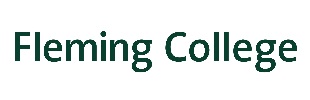 GRADE DEFERRED (GD) REQUEST FORMThis form is to request a grade deferred for a student. The Professor will complete this request form in full and submit it to the appropriate Dean / Designate. The request form must include both a reason and a deadline for grade deferred completion.As per College Policy Grading and Academic Standing 2-201C and Administrative Operating Procedure, #OP 2-201D, a professor may request a Grade Deferred (GD) when a student has a passing grade in the course to-date and a major final assignment or test / exam at the end of the semester was missed due to a significant unanticipated event.Reason for GRADE DEFERRED (GD) Request (select below; to be completed by the professor):     Final Assignment Missed                                     Final Exam Missed 	                                     Other	BRIEFLY DESCRIBE REASON FOR GRADE DEFERRED BELOW (to be completed by the professor):     STUDENT’S CURRENT GRADE (grade achieved to date): REQUIREMENTS FOR GRADE DEFERRED COMPLETION (to be completed by the professor):                   GRADE DEFERRED COMPLETION DATE: _______________DISCLAIMER: Any student assigned a grade deferred “GD” must complete all requirements by the completion date noted on this form. If by the completion date requirements remain incomplete a grade of “F” will be assigned for the unfinished components and the current grade (as indicated on this form) will be recorded on the student’s transcript of academic record. Should a grade deferred be granted for a prerequisite course the student may enroll in the successive requisite course; however, if by the completion date requirements remain incomplete the student may be removed from the requisite course if a passing grade is not achieved and/or the learning outcomes of the prerequisite course are not met. To change a grade deferred “GD” to a numeric grade, a grade change form must be completed by the professor and provided to the Records Specialist of the associated School (ref: Administrative Operating Procedure #OP 2-201D)SCHOOL OFFICE USE ONLY DEAN / DESIGNATE DECISION (select below; to be completed by the Dean / Designate):   Approved                                             Denied    	                       Student Information            Student Information            Student InformationStudent Name Student Name Student ID Telephone E‐mail E‐mail Course InformationCourse InformationCourse InformationCourse InformationCourse CodeCourse NameProfessor Term       Program        Program        Program        Program Professor Signature:         Date:        Dean / Designate Signature:         Date:        